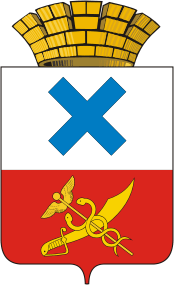 Глава Городского округа «город Ирбит»Свердловской областиПОСТАНОВЛЕНИЕот   22   июля 2021 года №   123 -ПГг. Ирбит «О подготовке и проведении XIII межрегионального фестиваля народных промыслов и ремесел «Город мастеров» в рамках XIX межрегиональной выставки-ярмарки «Ирбитская ярмарка» на территории Городского округа «город Ирбит» Свердловской области»В целях сохранения традиции проведения Ирбитской ярмарки, сохранения, возрождения и развития народных художественных промыслов Свердловской области на территории города Ирбита как универсальной ценности, являющейся важной частью культурного наследия народов Урала и ресурсом для развития туризма, культуры и образования в Свердловской области, руководствуясь статьёй 27 Устава Городского округа «город Ирбит» Свердловской области ПОСТАНОВЛЯЮ:1. Подготовить и провести на территории Городского округа «город Ирбит» Свердловской области XIII межрегиональный фестиваль народных промыслов и ремесел «Город мастеров» в рамках XIX межрегиональной выставки - ярмарки «Ирбитская ярмарка» (далее – Фестиваль) 7 августа 2021 года с 10.00 до 19.00 часов. 2. Определить местом проведения Фестиваля - площадь имени              В.И. Ленина.  3. Утвердить состав организационного комитета по подготовке и проведению Фестиваля (приложение № 1).4. Назначить оператором Фестиваля частное учреждение культуры и туризма «Ирбитский музей народного быта» (по согласованию). 5. Утвердить положение о проведении Фестиваля (приложение № 2).6. Муниципальному автономному учреждению Городского округа «город Ирбит» Свердловской области «Мотодом» организовать техническое обеспечение Фестиваля. 7. Муниципальному автономному учреждению культуры Городского округа «город Ирбит» Свердловской области «Дворец культуры имени В.К. Костевича» предоставить световое и звуковое оборудование, организовать концертную программу Фестиваля. 8. Муниципальному автономному учреждению Городского округа «город Ирбит» Свердловской области «Ирбитская ярмарка»:1) обеспечить общественный порядок на Фестивале силами частных охранных предприятий и волонтёров;2) обеспечить соблюдение санитарных норм и норм противопожарной безопасности;3) организовать Фестиваль с учетом рекомендаций Роспотребнадзора по профилактике новой коронавирусной инфекции (2019-nCoV)»;4) организовать сбор мусора во время и после проведения Фестиваля.9. Не допускать на территории Городского округа «город Ирбит» Свердловской области розничную продажу алкогольной продукции (за исключением розничной продажи алкогольной продукции при оказании услуг общественного питания) за два часа до проведения, во время проведения и в течение часа после окончания  мероприятий Фестиваля в период с 8.00 часов до 20.00 часов 7 августа 2021 года в месте проведения Фестиваля указанного в пункте 2 настоящего постановления и на расстоянии  от границ проведения Фестиваля согласно схеме (приложение № 3).10. Рекомендовать межмуниципальному отделу Министерства внутренних дел России «Ирбитский»:1) оказать содействие в охране общественного порядка во время проведения Фестиваля;2) перед началом Фестиваля 7 августа 2021 года провести обследование места с массовым пребыванием людей – площадь имени В.И. Ленина на предмет антитеррористической защищенности.		11. Рекомендовать государственному автономному учреждению печати Свердловской области «Редакция газеты «Восход» организовать работу по освещению Фестиваля в средствах массовой информации.		12. Муниципальному автономному учреждению Городского округа «город Ирбит» Свердловской области «Редакция телерадиовещания «Ирбитский вестник» организовать работу по освещению Фестиваля в средствах массовой информации. 		13. В случае ухудшения эпидемиологической ситуации на территории Городского округа «город Ирбит» Свердловской области, связанной с распространением новой коронавирусной инфекции (2019-nCoV), проведение Фестиваля будет отменено. 		14. Установить, что финансирование Фестиваля производить за счет средств Управления культуры, физической культуры и Городского округа «город Ирбит» Свердловской области, муниципального автономного учреждения Городского округа «город Ирбит» Свердловской области «Ирбитская ярмарка». 15. Контроль за исполнением настоящего постановления оставляю за собой. 16. Отделу организационной работы и документообеспечения администрации Городского округа «город Ирбит» Свердловской области организовать публикацию настоящего постановления в Ирбитской общественно-политической газете «Восход» за исключением Приложений 1, 2 к настоящему постановлению и размещение настоящего постановления на официальном сайте администрации Городского округа «город Ирбит» Свердловской области» (www.moirbit.ru).Глава Городского округа«город Ирбит» Свердловской области         		             	       Н.В. ЮдинПриложение № 1 к постановлению главы Городского округа «город Ирбит» Свердловской областиот  22.07.2021 года № 123 -ПГСОСТАВорганизационного комитета (далее – оргкомитет)  по подготовке и проведению XIII межрегионального фестиваля народных промыслов и ремесел «Город мастеров» в рамках XIX межрегиональной выставки - ярмарки «Ирбитская ярмарка»Приложение № 2 к постановлению главы Городского округа «город Ирбит» Свердловской области                                                                          от  22.07.2021 года № 123 –ПГПОЛОЖЕНИЕо проведении XIII межрегионального  фестиваля народных промыслов и ремесел «Город мастеров» в рамках XIX межрегиональной выставки - ярмарки «Ирбитская ярмарка»Общие положения 1.1. Настоящее положение устанавливает порядок проведения в 2021 году XIII межрегионального фестиваля народных промыслов и ремесел «Город мастеров» (далее – Фестиваль).1.2. Фестиваль направлен на популяризацию традиционных промыслов и ремесел в современном социокультурном пространстве.1.3. Фестиваль проводится при поддержке Министерства инвестиций и развития Свердловской области.1.4. Учредителями Фестиваля являются администрация Городского округа «город Ирбит» Свердловской области, Управление культуры, физической культуры и спорта Городского округа «город Ирбит» Свердловской области. 	1.6. Дата проведения Фестиваля 7 августа 2021 года. Организаторы Фестиваля2.1. Фестиваль проводится в рамках проведения XIX межрегиональной выставки - ярмарки «Ирбитская ярмарка», Оператором которой является муниципальное автономное учреждение Муниципального образования город Ирбит «Ирбитская ярмарка» (далее – МАУ «Ирбитская ярмарка»).2.3. Оператором Фестиваля является Частное учреждение культуры и туризма «Ирбитский музей народного быта» (далее – Оператор Фестиваля).Цели Фестиваля3.1. Популяризация промыслов и ремесел.3.2. Восстановление ценности ручного творческого труда.3.3. Привлечение внимания к сохранению и развитию традиционной народной культуры.3.4. Приобщение подрастающего поколения к истокам традиционной народной культуры.3.5. Создание благоприятных условий для реализации творческого потенциала мастеров народных художественных промыслов и декоративноприкладного искусства, носителей народной культуры, талантливой молодежи.3.6. Создание поликультурного пространства. Люди с нарушениями или отклонениями в здоровье, еще более активно станут принимать участие в конкурсах НХП, получат новую возможность профессионального и дружеского общения, подготовятся к творческому соперничеству на более высоком уровне.Задачи Фестиваля4.1. Представить разнообразие видов народных ремесел, повысить интерес общественности к деятельности мастеров- ремесленников.4.2. Предоставить возможность мастерам разных поколений проявить себя, активизировать интерес к ремеслам, как прикладному искусству у молодого поколения, оказать информационную поддержку мастерам.4.3. Привлечь новых мастеров к изучению и развитию традиций народного искусства.4.4. Расширить международные и межрегиональные отношения, укрепить культурные и деловые связи.4.5. Привлечь туристов, стимулировать интерес к городу Ирбиту, как к городу с богатым историческим наследием. Участники Фестиваля5.1. Участники Фестиваля - предприятия, организации, учебные заведения и индивидуально работающие мастера, мастера художественных промыслов, люди с ограниченными возможностями по здоровью, далее участники конкурса, предварительно подавшие заявки, проживающие на территории Российской Федерации.Порядок проведения и условия участия в Фестивале6.1. Фестиваль проводится на территории площади имени В.И. Ленина в Городском округе «город Ирбит» Свердловской области 7 августа 2021 года.6.2. Все претенденты на участие в Фестивале представляют Оператору-  Фестиваля Заявку (приложение № 1 к настоящему Положению). 6.3. Оргкомитет предоставляет участникам возможность продажи своих работ на Фестивале.  6.4. Для продажи своих работ Участнику Фестиваля предоставляется 1 выставочное место. Выдача оборудования производится на условиях Оргкомитета Фестиваля. Расстановка в зонах торговли выполняется на усмотрение Оргкомитета и не подлежит пересмотру.6.5. Программа Фестиваля предполагает участие мастеров в демонстрационных мастер-классах. 6.6. Предоставление заявки Участником является подтверждением участия в Фестивале и предполагает разрешение организаторам фото- и видеосъемку авторских изделий, размещения их на информационных источниках и в СМИ.6.7. Участникам Фестиваля необходимо иметь:- собственные инструменты и материалы для проведения мастер-классов и интерактивных программ;- традиционный народный костюм, характерный для своего региона, страны;- бейдж с указанием Фамилии, имени, отчества (далее –ФИО);- указатель (вывеска, информационный лист) с указанием ФИО Участника (коллектива), территория, иное по усмотрению Участника.- документ/справку о наличии отрицательного результата ПЦР, либо наличие прививки COVID-19.Конкурсная программа Фестиваля7.1. В рамках Фестиваля проводятся конкурсы среди участников Фестиваля, условия участия в которых определены Положениями по каждому конкурсу отдельно (приложения № 1-5 к настоящему Положению):- Конкурс народного творчества «Город мастеров» (приложение № 1);- Конкурс «Национальный костюм» (приложение № 2);- Конкурс «Фото-видеопрезентаций» (приложение № 3);- Конкурс национальных культур «Ирбит исторический»: вокал, художественное слово, танцы, игра на народных инструментах (Приложение № 4);- Конкурс «Национальные подворья» (приложение № 5). 7.2. Прием Заявок осуществляется с даты утверждения настоящего Положения по 6 августа 2021 года  одним из следующих способов:- в бумажном варианте – по адресу: 623850, Свердловская область, город Ирбит, ул. Революции, 25А, «Ирбитский музей народного быта».- по электронной почте - orbitasm@mail.ru (фотографии и заявку необходимо отправить в прикрепленном документе);- на сайте «Ирбитский музей народного быта»  http://irbit-imnb.ru/7.3. При регистрации во время работы Фестиваля участнику необходимо представить:- паспорт;- приглашение от Оргкомитета;- документ/справку о наличии отрицательного результата ПЦР, либо наличие прививки COVID-19.7.4. Все организационные вопросы участники заранее согласовывают с Оператором Фестиваля.7.5. Уплата всех налогов и иных существующих обязательных сборов, предусмотренных законодательством Российской Федерации и связанных с участием в Фестивале, осуществляется участниками Фестиваля самостоятельно.7.6. Расходы, связанные с проездом участника до места проведения Фестиваля и обратно, проживание во время работы Фестиваля – несёт направляющая сторона либо сами участники.7.7. Культурная программа осуществляется за счет муниципального автономного учреждения «Ирбитская ярмарка». 7.8. Дизайн и изготовление печатной, рекламной, раздаточной продукции, сувенирной продукции осуществляется за счет средств Оператора Фестиваля. 7.9. Участники Фестиваля несут полную личную ответственность за безопасность и сохранность принадлежащих им инструментов, оборудования, инвентаря и товара.7.10. Во время пребывания на Фестивале участники обязуются придерживаться правил поведения в общественных местах. Запрещается употребление алкогольных, наркотических и токсических веществ.7.11. Во время работы Фестиваля не должна звучать нецензурная брань, не должна проявляться расовая и религиозная дискриминация.7.12. Принимая участие в Фестивале, участник подтверждает, что он ознакомлен и согласен с настоящими Правилами Фестиваля. Регистрационный взнос8.1. Регистрационный взнос за участие в Фестивале отсутствует. Права и обязанности Оператора Фестиваля9.1. Оператор Фестиваля в целях идентификации участников Фестиваля имеет право собирать личные данные участников посредством получения Заявок на участие.9.2. Оператор Фестиваля не несет ответственности за невозможность осуществления связи с участником, признанным Победителем Конкурсной программы, по причине указания им неверных или неактуальных контактных сведений, ненадлежащей работы почтовых и курьерских служб, сетей и средств связи. Адрес и контактные телефоныОператор XIII межрегионального фестиваля народных промыслов и ремесел «Город мастеров»:Частное учреждение культуры и туризма «Ирбитский музей народного быта», 623850, Свердловская область, город Ирбит, ул. Революции, 25А. Контактное лицо: Хрушкова Елена СергеевнаТел. (34355) 6-20-20Моб.тел. +7-953-000-06-64e-mail: orbitasm@mail.ru сайт: http://irbit-imnb.ru/ «В контакте»: http://vk.com/id61731702«ОК»: https://ok.ru/mikhail.smerdovskypemishasm007Приложение № 1 к Положению о проведении  XIII межрегионального фестиваля народных промыслов и ремесел  «Город мастеров»ПОЛОЖЕНИЕо проведении межрегионального конкурса народного творчества «Город мастеров» Общие положения1.1. Межрегиональный конкурс народного творчества «Город мастеров» (далее – Конкурс) проводится в рамках проведения XIII межрегионального фестиваля народных промыслов и ремесел «Город мастеров» (далее – Фестиваль).Цели Конкурса2.1. Создание духовно-нравственной народной культуры по передаче  лучших художественных традиций народного творчества в промыслах и ремеслах.2.2. Развитие и пропаганда народного художественного творчества.2.3. Создание благоприятных условий для реализации творческого потенциала мастеров народных художественных промыслов и декоративноприкладного искусства, носителей народной культуры, талантливой молодежи.2.4. Сохранение, возрождение и развитие народных художественных промыслов Свердловской области.Задачи Конкурса3.1. Выявление и всесторонняя поддержка талантливых мастеров, создающих различные виды изделий, развитие перспективного сотрудничества, укрепление творческих связей между мастерами.3.2. Создание поликультурного пространства. Люди с нарушениями или отклонениями в здоровье, еще более активно станут принимать участие в конкурсах НХП, получат новую возможность профессионального и дружеского общения, подготовятся к творческому соперничеству на более высоком уровне.3.3. Знакомство жителей и гостей города Ирбита с лучшими изделиями мастеров народных художественных промыслов.Организаторы Конкурса4.1. Конкурс проводится в рамках проведения XIX межрегиональной выставки - ярмарки «Ирбитская ярмарка», оператором которой является муниципальное автономное учреждение Городского округа «город Ирбит» Свердловской области «Ирбитская ярмарка».4.2. Оператором Конкурса является Частное учреждение культуры и туризма «Ирбитский музей народного быта» (далее - Оператор).Участники конкурса5.1. Участники Конкурса - предприятия, организации, учебные заведения и индивидуально работающие мастера, мастера художественных промыслов, люди с ограниченными возможностями по здоровью, далее участники конкурса, предварительно подавшие заявки и проживающие на территории РФ.Порядок проведения и условия участия в Конкурсе6.1. Для участия в конкурсе Участник заполняет Заявку на участие в Фестивале с отметкой на участие в конкурсе «Город мастеров».6.2. Конкурс проводится 7 августа 2021 года по адресу: город Ирбит, ул. Красноармейская, 1 - здание школы № 1, (возможно изменение адреса проведения конкурса, о чем Оператор уведомит Участников дополнительно).6.3. Конкурс проводится по следующим номинациям:6.3.1.Художественная обработка камня;6.3.2. Художественный текстиль (народный костюм, лоскутное и золотое шитье, вышивка  вязание,  ковроткачество, кружевоплетение и другие техники);6.3.3. Урало-сибирская роспись  по дереву и бересте;6.3.4. Декоративная  роспись по металлу;6.3.5.Художественная обработка дерева (столярные, бондарные, токарные, резные, долбленые изделия из различных пород дерева с резьбой, инкрустацией, насечкой, канфарением, окраской, морением, обжиганием, копчением, выжиганием, с отделкой лакированием, полированием, вощением; изделия из бересты, корня хвойных деревьев, рогоза, изготовленные в технике плетения, сшивания, склеивания, в комбинированной технике в сочетании со столярной работой, декорированные тиснением, резьбой, росписью, просечкой);6.3.6. Художественная керамика: (фарфор, глиняная, фаянсовая посуда, игрушки);6.3.7. Художественное стекло;6.3.8 Художественный металл: (изделия из серебра, цветных металлов и сплавов, декорированные изделия из черных и цветных металлов, выполненные способами просечки, ковки, литья по восковым моделям,  чеканки);6.3.9. Художественная обработка камня: (поделочный камень, янтарь, перламутр с резьбой, инкрустацией, мозаикой, токарной обработкой и ювелирной монтировкой камня, а также в сочетании с металлом);6.3.10. Сувенирно-подарочная продукция: (художественная обработка кожи и меха с использованием национальных видов вышивки и аппликаций, сувенирная продукция, книги, альбомы, буклеты, предметы интерьера, игрушки).6.4. Среди участников Конкурса с ограниченными возможностями здоровья конкурсная комиссия оценивает работы с отдельной оценкой по  номинациям: «Народное художественное творчество» и «Сувенирная продукция».6.5. Участники Конкурса участвуют только в одной номинации конкурса и представляют для рассмотрения конкурсной комиссии не более 2-х изделий собственного изготовления. По возрасту работы должны быть не старше пяти лет и не должны быть признаны победителями в другие годы  Межрегионального конкурса «Город мастеров» на Ирбитской ярмарке.6.6. Каждая конкурсная работа должна быть оформлена, подписана с обратной стороны с приложением этикетки, с указанием наименования изделия, ФИО мастера, года изготовления продукции, техники выполнения работ (этикетка приклеивается в правом нижнем углу); размеры работ не ограничены; авторы предоставляют работы по своему усмотрению.Подведение итогов Конкурса7.1. Для проведения Конкурса создается конкурсная комиссия, в состав которой входят члены Свердловского областного художественного экспертного совета по народным художественным промыслам Свердловской области  (по согласованию), частного учреждение культуры и туризма «Ирбитский музей народного быта». 7.2. Экспертная (конкурсная) оценка и определение победителей осуществляется конкурсной комиссией 7 августа 2021 г. с 13.00 часов. Место работы конкурсной комиссии в соответствии с п. 6.2 настоящего положения.7.3. Победители определяются отдельно в каждой из номинаций Конкурса.7.4. Конкурсная комиссия подводит итоги конкурса путем подсчета баллов по пятибалльной системе, занося данные в лист оценки.7.5. Конкурсная комиссия оценивает функциональность, качество и надежность изделий, их конструкторские, технологические и дизайнерские решения по следующим критериям:- эксклюзивность;- новизна и оригинальность идеи в традиционных формах;- художественный уровень;- уровень техники исполнения.7.6. На заседании конкурсной комиссии выносится решение о присуждении участникам конкурса  Дипломов 1, 2, 3 степеней.7.7. Конкурсная комиссия оставляет за собой право не принимать к рассмотрению заявки и конкурсные работы, не соответствующие требованиям настоящего Положения, поступившие по истечению срока подачи заявок и конкурсных работ, противоречащие нормам утвержденного Положения и  действующего российского законодательства.7.8. Победителем Конкурса признается участник, чья работа набрала наибольшее количество баллов. По итогам конкурса определяются победители в каждой номинации и каждой группе:1 место – диплом I степени,2 место  - диплом II степени,3 место – диплом III степени. Дипломы 1, 2 и 3-й степени за 1, 2 и 3-е место определяются и вручаются дополнительно за победу в номинациях: «Народное художественное творчество» и «Сувенирная продукция» участникам Конкурса  с ограниченными возможностями здоровья.7.9. Решение конкурсной комиссии оформляется протоколом, который подписывается председателем и членами комиссии.Адрес и контактные телефоны8.1. Оператор XIII межрегионального фестиваля народных промыслов и ремесел «Город мастеров»: Частное учреждение культуры и туризма «Ирбитский музей народного быта»,  623850, Свердловская область, город Ирбит, ул.Революции 25А. Контактное лицо:   Хрушкова Елена СергеевнаТел. (34355) 6-20-20Моб.тел. +7-953-000-06-64e-mail: orbitasm@mail.ru сайт: http://irbit-imnb.ru/ «В контакте»: http://vk.com/id61731702«ОК»: https://ok.ru/mikhail.smerdovskypemishasm007Приложение № 2к Положению о проведении  XIII межрегионального фестиваля народных промыслов и ремесел  «Город мастеров»ПОЛОЖЕНИЕо проведении Конкурса «Национальный костюм»Общие положения1.1. Конкурс «Национальный костюм» (далее – Конкурс) проводится в рамках XIII межрегионального фестиваля народных промыслов и ремесел «Город мастеров» (далее – Фестиваль).1.2. Конкурс призван продемонстрировать национальные культуры разных народов мира.2. Цели Конкурса   2.1. Увеличение интереса молодежи к сохранению и возрождению национальных и духовных ценностей и культуры своего народа. Задачи Конкурса3.1. Стимулирование интереса мастеров к изучению, сохранению и развитию традиций национального костюма;3.2. Активное воспитание и формирование эстетических вкусов подрастающего поколения на основе традиционной национальной культуры; 3.3. Популяризация национальной одежды, вековых традиций пошива национальной одежды, традиционного национального шитья. 3.4. Выявление и поддержка талантливых мастеров, новых коллективов в области создания национального костюма в его региональном многообразии. Организаторы Конкурса3.1. Конкурс проводится в рамках проведения XIX межрегиональной выставки - ярмарки «Ирбитская ярмарка», оператором которой является муниципальное автономное учреждение Городского округа «город Ирбит» «Ирбитская ярмарка».3.2. Оператором Конкурса является Частное учреждение культуры и туризма «Ирбитский музей народного быта» (далее - Оператор).Участники конкурса4.1. Участники Конкурса - предприятия, организации, учебные заведения и индивидуально работающие мастера, мастера художественных промыслов, далее участники конкурса, предварительно подавшие заявки на участие в Фестивале.Порядок проведения и условия участия в Конкурсе5.1. Конкурс проводится после официального открытия Фестиваля «Город мастеров» на площади имени В.И. Ленина 7 августа 2021 года.  5.2. Для участия в конкурсе Участник заполняет Заявку на участие в Фестивале с отметкой на участие в конкурсе «Национальный костюм».5.3. Прием заявок - до 01 августа 2021 года на электронную почту Оператора: orbitasm@mail.ru.5.4. В конкурсе  принимают  участие  зарегистрированные участники Фестиваля «Город мастеров». Количественный состав и возраст участников не ограничен.5.5. Жюри Конкурса оценивают работы участников по 5-ти бальной системе по следующим критериям: - гармоничность и яркость образа;- сохранение традиций национального костюма;- владение традиционными техниками рукоделия (ткачество, вышивка, бисероплетение и др.);- зрелищность представления костюма;- использование современных технологий и приемов в создании костюма;- выдержанность в образе (костюм, прическа, хореография, музыкальное сопровождение).Награждение6.1. Конкурсная комиссия просматривает все национальные костюмы и  по итогам работы определяет  три лучших работы.6.2. По итогам работы жюри, победителям  вручаются  Дипломы I, II и  III степени. 6.3. Решение жюри, оформленное протоколом, окончательное и обсуждению не подлежит.Адрес и контактные телефоны7.1. Оператор XIII межрегионального фестиваля народных промыслов и ремесел «Город мастеров»: Частное учреждение культуры и туризма «Ирбитский музей народного быта»,  623850, Свердловская область, город Ирбит, ул.Революции 25А. Контактное лицо:  Хрушкова Елена Сергеевна.Тел. (34355) 6-20-20Моб.тел. +7-953-000-06-64e-mail: orbitasm@mail.ru сайт: http://irbit-imnb.ru/ «В контакте»: http://vk.com/id61731702«ОК»: https://ok.ru/mikhail.smerdovskypemishasm007Приложение № 3к Положению о проведении  XIII межрегионального фестиваля народных промыслов и ремесел  «Город мастеров»ПОЛОЖЕНИЕо проведении Конкурса «Фото-видеопрезентаций»Общие положения1.1. Конкурс «Фото-видеопрезентаций» (далее – Конкурс) проводится в рамках XIII межрегионального фестиваля народных промыслов и ремесел «Город мастеров» (далее – Фестиваль).1.2. Конкурс призван продемонстрировать творческую активность, креативность, активную жизненную позицию Участников Фестиваля. Цели и Задачи Конкурса2.1. Поддержка творческих инициатив участников Фестиваля «Город мастеров».2.2. Популяризация активной жизненной позиции и творческого потенциала Участников Фестиваля. 	2.3. Развитие и поддержка деятельности любительских объединений мастеров, занимающихся фото-видеотворчеством. 	2.4. Выявление креативных социально-значимых культурно-досуговых мероприятий для молодежной аудитории через видеопрезентации.	2.5. Продвижение инновационных технологий в организацию досуга молодежи.Организаторы Конкурса3.1. Конкурс проводится в рамках проведения XIX межрегиональной выставки - ярмарки «Ирбитская ярмарка», оператором которой является муниципальное автономное учреждение Городского округа «город Ирбит» Свердловской области «Ирбитская ярмарка».3.2. Оператором Конкурса является Частное учреждение культуры и туризма «Ирбитский музей народного быта» (далее - Оператор).Участники конкурса4.1. Участники Конкурса - предприятия, организации, учебные заведения и индивидуально работающие мастера, мастера художественных промыслов, далее участники конкурса, предварительно подавшие заявки на участие в Фестивале.Порядок проведения и условия участия в Конкурсе5.1. Конкурс проводится после официального открытия Фестиваля «Город мастеров» на площади имени В.И. Ленина 7 августа 2021 года.  5.2. Для участия в конкурсе Участник заполняет Заявку на участие в Фестивале с отметкой на участие в конкурсе «Фото-видеопрезентаций».  5.2. Прием заявок - до 01 августа 2021 года на электронную почту Оператора: orbitasm@mail.ru.5.3. В конкурсе  принимают  участие  зарегистрированные участники Фестиваля «Город мастеров». Количественный состав и возраст участников не ограничен.5.4. Жюри Конкурса оценивают работы участников по 5-ти бальной системе по следующим критериям:- общее оформление представленного материала;- новизна материала и соответствие  тематике Ирбитской ярмарки.5.5. Фото-видеопрезентационный материал, представленный участниками на конкурс, по времени не может превышать более двух минут.5.6. Жюри конкурса не ограничивают участников в форме представленного презентационного материала: фотографии, видео, но  это должна быть информация о мастере и его продукте.6. Награждение6.1. Конкурсная комиссия из числа специалистов телекомпании «НТС - Ирбит» (МАУ «РТР «Ирбитский вестник»)  определяет три лучших работы.6.2. По итогам работы жюри, победителям  вручаются  Дипломы I, II и  III степени. Просмотр материала осуществляется на экране у Главной сцены Ирбитской ярмарки.6.3. Решение жюри, оформленное протоколом, окончательное и обсуждению не подлежит.Адрес и контактные телефоны7.1. Оператор XIII межрегионального фестиваля народных промыслов и ремесел «Город мастеров»: Частное учреждение культуры и туризма «Ирбитский музей народного быта»,  623850, Свердловская область, город Ирбит, ул.Революции 25А. Контактное лицо: Хрушкова Елена Сергеевна.Тел. (34355) 6-20-20Моб.тел. +7-953-000-06-64e-mail: orbitasm@mail.ru сайт: http://irbit-imnb.ru/ «В контакте»: http://vk.com/id61731702«ОК»: https://ok.ru/mikhail.smerdovskypemishasm007Приложение № 4  к Положению о проведении  XIII межрегионального фестиваля народных промыслов и ремесел  «Город мастеров»ПОЛОЖЕНИЕо проведении творческого Конкурса национальных культур«Ирбит исторический»Общие положения1.1. Творческий конкурс национальных культур «Ирбит исторический» (далее – Конкурс) проводится в рамках XIII межрегионального фестиваля народных промыслов и ремесел «Город мастеров» (далее – Фестиваль). 1.2. Конкурс проводится по направлениям – вокал, художественное слово, хореография, игра на народных инструментах. Цели Конкурса2.1. Сохранение, развитие и популяризация исполнительской школы на народных инструментах;2.2. Привлечение большего количества детей, подростков и молодёжи к национальной музыкальной культуре;2.3. Сохранение танцевального наследия разных народов;2.4. Развитие духовного и творческого воспитания детей и юношества через язык танца;2.5. Выявление и поддержка талантливых мастеров, новых коллективов в сфере музыкальной культуры. 2.6. Популяризация жанра художественного слова;2.7. Приобщение к творческому чтению художественной литературы;2.8. Сохранение и преемственность национальных традиций. Организаторы Конкурса3.1. Конкурс проводится в рамках проведения XIX межрегиональной выставки - ярмарки «Ирбитская ярмарка», оператором которой является муниципальное автономное учреждение Городского округа «город Ирбит» Свердловской области «Ирбитская ярмарка».3.2. Оператором Конкурса является Частное учреждение культуры и туризма «Ирбитский музей народного быта» (далее - Оператор).Участники конкурса4.1. Участники Конкурса - предприятия, организации, учебные заведения и индивидуально работающие мастера, мастера художественных промыслов, далее участники конкурса, предварительно подавшие заявки на участие в Фестивале.Порядок проведения и условия участия в Конкурсе5.1. Конкурс проводится после официального открытия Фестиваля «Город мастеров» на площади имени В.И. Ленина 7 августа 2021 года.  5.2. Для участия в конкурсе Участник заполняет Заявку на участие в Фестивале с отметкой на участие в творческом конкурсе «Ирбит исторический».5.3. Прием заявок - до 01 августа 2021 года на электронную почту Оператора: orbitasm@mail.ru.5.4. В конкурсе  принимают  участие  зарегистрированные участники Фестиваля «Город мастеров». Количественный состав и возраст участников не ограничен.5.5. Жюри Конкурса оценивают работы участников по 5-ти бальной системе по следующим критериям: - артистизм;- сценическая свобода;- раскрытие образа;- художественный вкус.Награждение6.1. Конкурсная комиссия просматривает все работы и по итогам работы оценок определяет  три лучших работы.6.2. По итогам работы жюри, победителям  вручаются  Дипломы I, II и  III степени. 6.3. Решение жюри, оформленное протоколом, окончательное и обсуждению не подлежит.Адрес и контактные телефоны7.1. Оператор XII межрегионального фестиваля народных промыслов и ремесел «Город мастеров»: Частное учреждение культуры и туризма «Ирбитский музей народного быта»,  623850, Свердловская область, город Ирбит, ул. Революции, 25А. Контактное лицо: Хрушкова Елена Сергеевна.Тел. (34355) 6-20-20Моб.тел. +7-953-000-06-64e-mail: orbitasm@mail.ru сайт: http://irbit-imnb.ru/ «В контакте»: http://vk.com/id61731702«ОК»: https://ok.ru/mikhail.smerdovskypemishasm007Приложение № 5к Положению о проведении  XIII межрегионального фестиваля народных промыслов и ремесел  «Город мастеров»ПОЛОЖЕНИЕо проведении Конкурса «Национальные подворья»Общие положения1.1. Конкурс «Национальные подворья» (далее – Конкурс) проводится в рамках XIII межрегионального фестиваля народных промыслов и ремесел «Город мастеров» (далее – Фестиваль).1.2. Конкурс призван продемонстрировать национальные культуры разных народов мира.Цели и Задачи Конкурса2.1. Сохранение и развитие национальных культур.2.2. Создание условий для культурного обмена и национального взаимодействия, формирование культуры толерантности.2.3. Выявление и поддержка талантливых национальных исполнителей и творческих коллективов.2.4. Популяризация национального творчества и традиций народов.2.5. Обмен опытом работы по сохранению и развитию национальных культур и организации межнационального взаимодействия.Организаторы Конкурса3.1. Конкурс проводится в рамках проведения XIX межрегиональной выставки - ярмарки «Ирбитская ярмарка», оператором которой является муниципальное автономное учреждение Городского округа «город Ирбит» Свердловской области «Ирбитская ярмарка».3.2. Оператором Конкурса является Частное учреждение культуры и туризма «Ирбитский музей народного быта» (далее - Оператор).Участники конкурса4.1. Национальные коллективы, творческие семьи, музеи.4.2. В Конкурсе принимают участие все желающие: организации, творческие коллективы, профессиональные мастера и любители.4.3. Количественный состав и возраст участников не ограничен. Порядок проведения и условия участия в Конкурсе5.1. Конкурс проводится 7 августа 2021 года.  Для участия в конкурсе Участник заполняет Заявку на участие в конкурсе «Национальные подворья» (приложение № 1 к настоящему Положению).5.2. Прием заявок - до 1 августа 2021 года на электронную почту Оператора: orbitasm@mail.ru.5.3. Национальные подворья размещаются  на площади имени  В.И.Ленина. Конкурс проводится на открытой площадке. 5.4. В конкурсе могут принять участие национальные коллективы, отдельные исполнители, творческие семьи, музеи. Количественный состав и возраст участников не ограничен.5.5. Жюри конкурса оценивают участников по 5-ти бальной системе по следующим критериям:-  общее оформление подворий (представить предметы быта и утварь в национальном жилище);- творческое представление подворий (вокал, художественное слово, хореография, игра на народных инструментах);- национальные костюмы;- национальная кухня;- декоративно-прикладное творчество. Программа для участников Конкурса6.1. Дата проведения конкурса - 7 августа 2021 года: до 10.00 часов - заезд и регистрация участников Конкурса на площадь имени В.И. Ленина (регистрация – на площадке у памятника Екатерине II) 13.00 – 14.00   просмотр жюри  национальных подворий;18.00 – подведение итогов, вручение дипломов на площадке у памятника Екатерине II. (место регистрации и подведения итогов может быть изменено)Награждение7.1. Для оценки конкурсных выступлений создается компетентное жюри. По результатам просмотра конкурса жюри определяет Дипломантов I, II, III степени Конкурса;7.2. Решение жюри, оформленное протоколом, окончательное и обсуждению не подлежит.8. Адрес и контактные телефоны8.1. Оператор-организатор XIII межрегионального фестиваля народных промыслов и ремесел «Город мастеров»: Частное учреждение культуры и туризма «Ирбитский музей народного быта»,  623850, Свердловская область, город Ирбит, ул. Революции, 25А. Контактное лицо: Хрушкова Елена Сергеевна.Тел. (34355) 6-20-20Моб.тел. +7-953-000-06-64, e-mail: orbitasm@mail.ru, сайт: http://irbit-imnb.ru/«В контакте»: http://vk.com/id61731702   «ОК»: https://ok.ru/mikhail.smerdovskypemishasm007Приложение № 1 к Положению о проведенииконкурса «Национальные подворья»ЗАЯВКАна участие в  конкурсе«Национальные подворья»Муниципальное образование: ________________________________________Национальная культура _____________________________________________УЧАСТИЕ В ВЫСТАВКЕ-ЯРМАРКЕ (УКАЗАТЬ ОБЯЗАТЕЛЬНО!)Место печати                    _______________________                                        __________________                                               ФИО руководителя                                                                 Подпись Приложение № 3к постановлению главы Городского округа «город Ирбит» Свердловской областиот       июля 2021 года №          -ПГ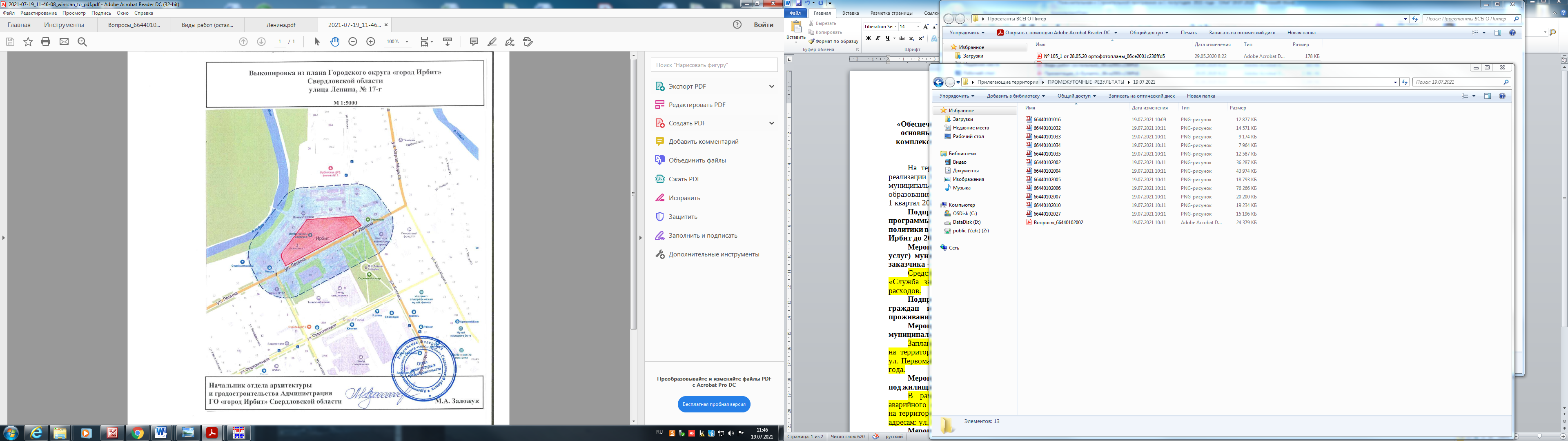 № п/пФ.И.О.Должность1Юдин Николай Вениаминовичглава Городского округа «город Ирбит» Свердловской области, председатель оргкомитета;2Лобанов Сергей Семеновичпервый заместитель главы администрации Городского округа «город Ирбит» Свердловской области, заместитель председателя оргкомитета;3Коробейникова Наталья Витальевнаначальник Управления культуры, физической культуры и спорта Городского округа «город Ирбит» Свердловской области, заместитель председателя оргкомитета;4Никифорова Кристина Евгеньевна специалист муниципального автономного учреждения Городского округа «город Ирбит» Свердловской области «Ирбитская ярмарка», секретарь оргкомитета;Члены оргкомитетаЧлены оргкомитетаЧлены оргкомитета5Бердюгина Светлана Владимировназаместитель директора по культурно-досуговой деятельности муниципального автономного учреждения Городского округа «город Ирбит» Свердловской области «Центр развития культуры, физической культуры и спорта»;6Британова Людмила Владимировна методист по культурно-досуговой деятельности муниципального автономного учреждения Городского округа «город Ирбит» Свердловской области «Центр развития культуры, физической культуры и спорта»;7Волкова Надежда Владимировназаместитель главы администрации Городского округа «город Ирбит» Свердловской области;         8Гаврикова Ирина Викторовнадиректор муниципального автономного учреждения Городского округа «город Ирбит» Свердловской области «Ирбитская ярмарка»;9Гельмут Маргарита Маратовнадиректор муниципального автономного учреждения Городского округа «город Ирбит» Свердловской области «Центр молодёжи»;10Дерябина Ирина Анатольевна управляющий делами (руководитель аппарата)администрации Городского округа «город Ирбит» Свердловской области;11Зырянов Сергей Владимировичдиректор муниципального автономного учреждения Городского округа «город Ирбит» Свердловской области «Мотодом»;12Иванова Евгения Владимировнаначальник отдела экономического развития администрации Городского округа«город Ирбит» Свердловской области;        13Карпов Александр Леонидовичначальник Ирбитского района коммунальных электрических сетей Акционерного общества «Облкоммунэнерго» (по согласованию);14Коновалова Юлия Вячеславовнадиректор муниципального казенного учреждения культуры Городского округа «город Ирбит» Свердловской области «Историко-этнографический музей»;15Коростелева Светлана Владиславовназаместитель главы администрации Городского округа «город Ирбит» Свердловской области;         16Мартынов Александр Васильевичдиректор муниципального унитарного предприятия Городского округа «город Ирбит» Свердловской области «Благоустройство»;17Панкрашкина Ирина Валерьяновнаначальник отдела организационной работы и документообеспечения администрации Городского округа «город Ирбит» Свердловской области;         18Ситнова Наталья Анатольевнадиректор муниципального унитарного предприятия Городского округа «город Ирбит» Свердловской области «Комбинат школьного и студенческого питания»;19Смердов Михаил Ивановичдиректор частного учреждения культуры и туризма «Ирбитский музей народного быта» (по согласованию);20Сухих Наталья Владимировнадиректор муниципального автономного образовательного учреждения дополнительного образования Муниципального образования город Ирбит «Центр детского творчества»;21Талькин Артем Валерьевичначальник межмуниципального отдела Министерства внутренних дел России «Ирбитский» (по согласованию);22Тропин Сергей Андреевичвременно исполняющий обязанности главного государственного инспектора безопасности дорожного движения межмуниципального отдела Министерства внутренних дел России «Ирбитский» (по согласованию);23Ульянченко Наталия Аркадьевнадиректор муниципального автономного учреждения культуры Городского округа «город Ирбит» Свердловской области «Дворец культуры имени В.К. Костевича»;24Фоминых Олег Владимировичдиректор муниципального унитарного предприятия Муниципального образования город Ирбит «Ирбит-Авто-Транс»;25Чесноков Владимир Александровичдиректор муниципального унитарного предприятия Муниципального образования город Ирбит «Ресурс»;26Чирятьев Александр Германовичдиректор муниципального автономного учреждения Городского округа «город Ирбит» Свердловской области «Редакция телерадиовещания «Ирбитский вестник»;27Юрьев Сергей Николаевичдиректор муниципального автономного учреждения Городского округа «город Ирбит» Свердловской области «Центр развития культуры, физической культуры и спорта».07 августа 2021 года (суббота)ДаНетНаименование подворьяФИО представителяконтактныйтелефон, электронный адресТехническое обеспечениеСхема места проведения Фестиваляплощадь имени В.И. Ленина М 1:5000